Б О Й О Р О Ҡ                                                  РАСПОРЯЖЕНИЕ12 январь 2017 й.                        № 5                     12 января 2017 г.Об открытии счета  для администрации сельского поселения Зириклинский сельсовет муниципального района Шаранский район Республики Башкортостан.          В целях проведения открытых аукционов на право заключения муниципальных контрактов, в соответствии с Федеральным законом от 06.10.2003 № 131 – ФЗ «Об общих принципах организации местного самоуправления в Российской Федерации», Федеральным законом от 05.04.2013 № 44 – ФЗ « О контрактной системе в сфере закупок товаров, работ, услуг для обеспечения государственных и муниципальных нужд», открыть банковский счет для администрации сельского поселения Зириклинский сельсовет муниципального района Шаранский район Республики Башкортостан в валюте Российской Федерации для учета средств, поступающих во временное распоряжение, по контрактной системе в сфере закупок товаров, выполнения работ и услуг для обеспечения государственных и муниципальных нужд в подразделении Банка России – РКЦ г. Туймазы Отделения – Национальный банк по Республике Башкортостан.Глава сельского поселения:                                                              Р.С. ИгдеевБАШКОРТОСТАН РЕСПУБЛИКАҺЫШАРАН РАЙОНЫМУНИЦИПАЛЬ РАЙОНЫНЫҢЕРЕКЛЕ АУЫЛ СОВЕТЫАУЫЛ БИЛӘМӘҺЕ ХАКИМИӘТЕ БАШЛЫГЫ452641, Шаран районы, Ерекле ауылы, Дуслык урамы, 2Тел.(34769) 2-54-46, факс (34769) 2-54-45E-mail:zirikss@yandex.ru, http://zirikly.sharan-sovet.ruИНН 0251000711, ОГРН 1020200612948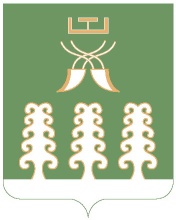             ГЛАВА СЕЛЬСКОГО ПОСЕЛЕНИЯ ЗИРИКЛИНСКИЙ СЕЛЬСОВЕТМУНИЦИПАЛЬНОГО РАЙОНАШАРАНСКИЙ РАЙОН РЕСПУБЛИКИ БАШКОРТОСТАН      452641, Шаранский район, с.Зириклы, ул.Дружбы, 2Тел.(34769) 2-54-46, факс (34769) 2-54-45E-mail:zirikss@yandex.ru, http://zirikly.sharan-sovet.ruИНН 0251000711, ОГРН 1020200612948